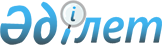 Шортанды аудандық мәслихатының 2021 жылғы 22 желтоқсандағы № 7С-17/2 "2022-2024 жылдарға арналған аудандық бюджет туралы" шешіміне өзгерістер енгізу туралыАқмола облысы Шортанды аудандық мәслихатының 2022 жылғы 1 маусымдағы № 7С-25/2 шешімі
      Шортанды аудандық мәслихаты ШЕШТІ:
      1. Шортанды аудандық мәслихатының "2022-2024 жылдарға арналған аудандық бюджет туралы" 2021 жылғы 22 желтоқсандағы № 7С-17/2 (Нормативтік құқықтық актілерді мемлекеттік тіркеу тізілімінде № 26026 болып тіркелген) шешіміне келесі өзгерістер енгізілсін:
      1 тармақ жаңа редакцияда жазылсын:
      "1. 2022-2024 жылдарға арналған аудандық бюджет тиісінше 1, 2 және 3 қосымшаларға сәйкес, оның ішінде 2022 жылға келесі көлемдерде бекітілсін:
      1) кірістер – 4 905 377,8 мың теңге, оның ішінде:
      салықтық түсімдер – 1 263 441,8 мың теңге;
      салықтық емес түсімдер – 6 707,6 мың теңге;
      негізгі капиталды сатудан түсетін түсімдер – 16 119,2 мың теңге;
      трансферттер түсімі – 3 619 109,2 мың теңге;
      2) шығындар – 5 296 629,8 мың теңге;
      3) таза бюджеттік кредиттеу – 117 790 мың теңге, оның ішінде:
      бюджеттік кредиттер – 183 780 мың теңге;
      бюджеттік кредиттерді өтеу – 65 990 мың теңге;
      4) қаржы активтерімен операциялар бойынша сальдо – 58 152 мың теңге;
      қаржы активтерін сатып алу – 58 152 мың теңге;
      5) бюджет тапшылығы (профициті) – (-567 194) мың теңге;
      6) бюджет тапшылығын қаржыландыру (профицитін пайдалану) – 567 194 мың теңге.";
      көрсетілген шешімнің 1, 10 қосымшалары осы шешімнің 1, 2 қосымшаларына сәйкес жаңа редакцияда жазылсын.
      2. Осы шешім 2022 жылғы 1 қаңтардан бастап қолданысқа енгізіледі. 2022 жылға арналған аудандық бюджет 2022 жылға арналған жергілікті бюджет қаражаты есебінен нысаналы трансферттер
					© 2012. Қазақстан Республикасы Әділет министрлігінің «Қазақстан Республикасының Заңнама және құқықтық ақпарат институты» ШЖҚ РМК
				
      Шортанды аудандық мәслихатының хатшысы

Г.Сәдуақасова
Шортанды аудандық
мәслихатының
2022 жылғы 1 маусымдағы
№ 7С-25/2 шешіміне
1 қосымшаШортанды аудандық
мәслихатының
2021 жылғы 22 желтоқсандағы
№ 7С-17/2 шешіміне
1 қосымша
Функционалдық топ
Санаты
Функционалдық топ
Санаты
Функционалдық топ
Санаты
Функционалдық топ
Санаты
Функционалдық топ
Санаты
Сомасы,мың теңге
Функционалдық кіші топ
Сыныбы
Функционалдық кіші топ
Сыныбы
Функционалдық кіші топ
Сыныбы
Функционалдық кіші топ
Сыныбы
Сомасы,мың теңге
Бюджеттік бағдарламалардың әкімшісі
Бюджеттік бағдарламалардың әкімшісі
Бюджеттік бағдарламалардың әкімшісі
Сомасы,мың теңге
Кіші сыныбы
Кіші сыныбы
Кіші сыныбы
Сомасы,мың теңге
Бағдарлама
Бағдарлама
Сомасы,мың теңге
1
2
3
4
5
6
I. Кiрiстер
4905377,8
1
Салықтық түсімдер
1263441,8
01
Табыс салығы
3900
2
Жеке табыс салығы
3900
03
Әлеуметтiк салық
807541,8
1
Әлеуметтік салық
807541,8
04
Меншiкке салынатын салықтар
424700
1
Мүлiкке салынатын салықтар
424700
05
Тауарларға, жұмыстарға және қызметтерге салынатын iшкi салықтар
18800
2
Акциздер
4800
4
Кәсiпкерлiк және кәсiби қызметтi жүргiзгенi үшiн алынатын алымдар
14000
08
Заңдық маңызы бар әрекеттерді жасағаны және (немесе) оған уәкілеттігі бар мемлекеттік органдар немесе лауазымды адамдар құжаттар бергені үшін алынатын міндетті төлемдер
8500
1
Мемлекеттік баж
8500
2
Салықтық емес түсiмдер
6707,6
01
Мемлекеттік меншіктен түсетін кірістер
3965
5
Мемлекет меншігіндегі мүлікті жалға беруден түсетін кірістер
3895
7
Мемлекеттік бюджеттен берілген кредиттер бойынша сыйақылар
70
03
Мемлекеттік бюджеттен қаржыландырылатын мемлекеттік мекемелер ұйымдастыратын мемлекеттік сатып алуды өткізуден түсетін ақша түсімдері
135
1
Мемлекеттік бюджеттен қаржыландырылатын мемлекеттік мекемелер ұйымдастыратын мемлекеттік сатып алуды өткізуден түсетін ақша түсімдері
135
04
Мемлекеттік бюджеттен қаржыландырылатын, сондай-ақ Қазақстан Республикасы Ұлттық Банкінің бюджетінен (шығыстар сметасынан) ұсталатын және қаржыландырылатын мемлекеттік мекемелер салатын айыппұлдар, өсімпұлдар, санкциялар, өндіріп алулар
424
1
Мұнай секторы ұйымдарынан және жәбірленушілерге өтемақы қорынан түсетін түсімдерді қоспағанда, мемлекеттік бюджеттен қаржыландырылатын, сондай-ақ Қазақстан Республикасы Ұлттық Банкінің бюджетінен (шығыстар сметасынан) ұсталатын және қаржыландырылатын мемлекеттік мекемелер салатын айыппұлдар, өсімпұлдар, санкциялар, өндіріп алулар
424
06
Басқа да салықтық емес түсiмдер
2183,6
1
Басқа да салықтық емес түсiмдер
2183,6
3
Негізгі капиталды сатудан түсетін түсімдер
16119,2
01
Мемлекеттік мекемелерге бекітілген мемлекеттік мүлікті сату
16119,2
1
Мемлекеттік мекемелерге бекітілген мемлекеттік мүлікті сату
16119,2
4
Трансферттер түсімі
3619109,2
02
Мемлекеттiк басқарудың жоғары тұрған органдарынан түсетiн трансферттер
3600400,3
2
Облыстық бюджеттен түсетiн трансферттер
3600400,3
01
Төмен тұрған мемлекеттiк басқару органдарынан трансферттер 
18708,9
3
Аудандық маңызы бар қалалардың, ауылдардың, кенттердің, ауылдық округтардың бюджеттерінен трансферттер
18708,9
II. Шығындар
5296629,8
01
Жалпы сипаттағы мемлекеттiк қызметтер
1101200,6
1
Мемлекеттiк басқарудың жалпы функцияларын орындайтын өкiлдi, атқарушы және басқа органдар
268557,7
112
Аудан (облыстық маңызы бар қала) мәслихатының аппараты
65000,7
001
Аудан (облыстық маңызы бар қала) мәслихатының қызметін қамтамасыз ету жөніндегі қызметтер
65000,7
122
Аудан (облыстық маңызы бар қала) әкімінің аппараты
203557
001
Аудан (облыстық маңызы бар қала) әкімінің қызметін қамтамасыз ету жөніндегі қызметтер
182937
003
Мемлекеттік органның күрделі шығыстары
20620
2
Қаржылық қызмет
2420
459
Ауданның (облыстық маңызы бар қаланың) экономика және қаржы бөлімі
2420
003
Салық салу мақсатында мүлікті бағалауды жүргізу
1500
010
Жекешелендіру, коммуналдық меншікті басқару, жекешелендіруден кейінгі қызмет және осыған байланысты дауларды реттеу
920
9
Жалпы сипаттағы өзге де мемлекеттiк қызметтер
830222,9
458
Ауданның (облыстық маңызы бар қаланың) тұрғын үй-коммуналдық шаруашылығы, жолаушылар көлігі және автомобиль жолдары бөлімі
581855,1
001
Жергілікті деңгейде тұрғын үй-коммуналдық шаруашылығы, жолаушылар көлігі және автомобиль жолдары саласындағы мемлекеттік саясатты іске асыру жөніндегі қызметтер
49148,3
113
Төменгі тұрған бюджеттерге берілетін нысаналы ағымдағы трансферттер
497706,8
013
Мемлекеттік органның күрделі шығыстары
35000
459
Ауданның (облыстық маңызы бар қаланың) экономика және қаржы бөлімі
165525,8
001
Ауданның (облыстық маңызы бар қаланың) экономикалық саясатын қалыптастыру мен дамыту, мемлекеттік жоспарлау, бюджеттік атқару және коммуналдық меншігін басқару саласындағы мемлекеттік саясатты іске асыру жөніндегі қызметтер
52803,8
113
Төменгі тұрған бюджеттерге берілетін нысаналы ағымдағы трансферттер
112722
454
Ауданның (облыстық маңызы бар қаланың) кәсіпкерлік және ауыл шаруашылығы бөлімі
47358,9
001
Жергілікті деңгейде кәсіпкерлікті және ауыл шаруашылығын дамыту саласындағы мемлекеттік саясатты іске асыру жөніндегі қызметтер
41358,9
007
Мемлекеттік органның күрделі шығыстары
6000
486
Ауданның (облыстық маңызы бар қаланың) жер қатынастары, сәулет және қала құрылысы бөлімі
35483,1
001
Аудан (облыстық маңызы бар қала) аумағында жер қатынастарын 
реттеу саласындағы мемлекеттік саясатты іске асыру жөніндегі қызметтер
31588,1
003
Мемлекеттік органның күрделі шығыстары
3895
02
Қорғаныс
14168,5
1
Әскери мұқтаждар
8234
122
Аудан (облыстық маңызы бар қала) әкімінің аппараты
8234
005
Жалпыға бірдей әскери міндетті атқару шеңберіндегі іс-шаралар
8234
2
Төтенше жағдайлар жөнiндегi жұмыстарды ұйымдастыру
5934,5
122
Аудан (облыстық маңызы бар қала) әкімінің аппараты
5934,5
006
Аудан (облыстық маңызы бар қала) ауқымындағы төтенше жағдайлардың алдын алу және оларды жою
5000
007
Аудандық (қалалық) ауқымдағы дала өрттерінің, сондай-ақ мемлекеттік өртке қарсы қызмет органдары құрылмаған елдi мекендерде өрттердің алдын алу және оларды сөндіру жөніндегі іс-шаралар
934,5
03
Қоғамдық тәртіп, қауіпсіздік, құқықтық, сот, қылмыстық-атқару қызметі
4229,8
9
Қоғамдық тәртіп және қауіпсіздік саласындағы басқа да қызметтер
4229,8
458
Ауданның (облыстық маңызы бар қаланың) тұрғын үй-коммуналдық шаруашылығы, жолаушылар көлігі және автомобиль жолдары бөлімі
4229,8
021
Елдi мекендерде жол қозғалысы қауiпсiздiгін қамтамасыз ету
4229,8
06
Әлеуметтiк көмек және әлеуметтiк қамсыздандыру
318495,4
1
Әлеуметтiк қамсыздандыру
15192
451
Ауданның (облыстық маңызы бар қаланың) жұмыспен қамту және әлеуметтік бағдарламалар бөлімі
15192
005
Мемлекеттік атаулы әлеуметтік көмек 
15192
2
Әлеуметтiк көмек
219327,8
451
Ауданның (облыстық маңызы бар қаланың) жұмыспен қамту және әлеуметтік бағдарламалар бөлімі
219327,8
002
Жұмыспен қамту бағдарламасы
65535
004
Ауылдық жерлерде тұратын денсаулық сақтау, білім беру, әлеуметтік қамтамасыз ету, мәдениет, спорт және ветеринар мамандарына отын сатып алуға Қазақстан Республикасының заңнамасына сәйкес әлеуметтік көмек көрсету
41810
006
Тұрғын үй көмегін көрсету
2668
007
Жергілікті өкілетті органдардың шешімі бойынша мұқтаж азаматтардың жекелеген топтарына әлеуметтік көмек
31054,9
010
Үйден тәрбиеленіп оқытылатын мүгедек балаларды материалдық қамтамасыз ету
902
017
Оңалтудың жеке бағдарламасына сәйкес мұқтаж мүгедектерді протездік-ортопедиялық көмек, сурдотехникалық құралдар, тифлотехникалық құралдар, санаторий-курорттық емделу, міндетті гигиеналық құралдармен қамтамасыз ету, арнаулы жүріп-тұру құралдары, қозғалуға қиындығы бар бірінші топтағы мүгедектерге жеке көмекшінің және есту бойынша мүгедектерге қолмен көрсететін тіл маманының қызметтері мен қамтамасыз ету
35676
023
Жұмыспен қамту орталықтарының қызметін қамтамасыз ету
41681,9
9
Әлеуметтiк көмек және әлеуметтiк қамтамасыз ету салаларындағы өзге де қызметтер
83975,6
451
Ауданның (облыстық маңызы бар қаланың) жұмыспен қамту және әлеуметтік бағдарламалар бөлімі
83975,6
001
Жергілікті деңгейде халық үшін әлеуметтік бағдарламаларды жұмыспен қамтуды қамтамасыз етуді іске асыру саласындағы мемлекеттік саясатты іске асыру жөніндегі қызметтер
40289,6
011
Жәрдемақыларды және басқа да әлеуметтік төлемдерді есептеу, төлеу мен жеткізу бойынша қызметтерге ақы төлеу
327
050
Қазақстан Республикасында мүгедектердің құқықтарын қамтамасыз етуге және өмір сүру сапасын жақсарту
13274
054
Үкіметтік емес ұйымдарда мемлекеттік әлеуметтік тапсырысты орналастыру
21423
113
Төменгі тұрған бюджеттерге берілетін нысаналы ағымдағы трансферттер
8662
07
Тұрғын үй-коммуналдық шаруашылық
255601,6
1
Тұрғын үй шаруашылығы
39645
458
Ауданның (облыстық маңызы бар қаланың) тұрғын үй-коммуналдық шаруашылығы, жолаушылар көлігі және автомобиль жолдары бөлімі
34972
003
Мемлекеттік тұрғын үй қорын сақтауды ұйымдастыру
2972
004
Азаматтардың жекелеген санаттарын тұрғын үймен қамтамасыз ету
30000
031
Кондоминиум объектісіне техникалық паспорттар дайындау
2000
467
Ауданның (облыстық маңызы бар қаланың) құрылыс бөлімі
4673
003
Коммуналдық тұрғын үй қорының тұрғын үйін жобалау және (немесе) салу, реконструкциялау
10
004
Инженерлік-коммуникациялық инфрақұрылымды жобалау, дамыту және (немесе) жайластыру
4663
2
Коммуналдық шаруашылық
213456,6
458
Ауданның (облыстық маңызы бар қаланың) тұрғын үй-коммуналдық шаруашылығы, жолаушылар көлігі және автомобиль жолдары бөлімі
207087,1
012
Сумен жабдықтау және су бұру жүйесінің жұмыс істеуі
119831,1
026
Ауданның (облыстық маңызы бар қаланың) коммуналдық меншігіндегі жылу жүйелерін қолдануды ұйымдастыру
87256
467
Ауданның (облыстық маңызы бар қаланың) құрылыс бөлімі
6369,5
005
Коммуналдық шаруашылығын дамыту
2833,5
058
Елді мекендердегі сумен жабдықтау және су бұру жүйелерін дамыту
3536
3
Елді-мекендерді көркейту
2500
458
Ауданның (облыстық маңызы бар қаланың) тұрғын үй-коммуналдық шаруашылығы, жолаушылар көлігі және автомобиль жолдары бөлімі
2500
018
Елдi мекендердi абаттандыру және көгалдандыру
2500
08
Мәдениет, спорт, туризм және ақпараттық кеңістiк
368226,8
1
Мәдениет саласындағы қызмет
121575
819
Ауданның (облыстық маңызы бар қаланың) ішкі саясат, мәдениет, тілдерді дамыту және спорт бөлімі
121545
009
Мәдени-демалыс жұмысын қолдау
121545
467
Ауданның (облыстық маңызы бар қаланың) құрылыс бөлімі
30
011
Мәдениет объектілерін дамыту
30
2
Спорт
63403,6
819
Ауданның (облыстық маңызы бар қаланың) ішкі саясат, мәдениет, тілдерді дамыту және спорт бөлімі
54952
014
Аудандық (облыстық маңызы бар қалалық) деңгейде спорттық жарыстар өткiзу
2699
015
Әртүрлi спорт түрлерi бойынша аудан (облыстық маңызы бар қала) құрама командаларының мүшелерiн дайындау және олардың облыстық спорт жарыстарына қатысуы
10892
006
Ұлттық және бұқаралық спорт түрлерін дамыту
41361
467
Ауданның (облыстық маңызы бар қаланың) құрылыс бөлімі
8451,6
008
Cпорт объектілерін дамыту
8451,6
3
Ақпараттық кеңiстiк
74365,2
819
Ауданның (облыстық маңызы бар қаланың) ішкі саясат, мәдениет, тілдерді дамыту және спорт бөлімі
74365,2
007
Аудандық (қалалық) кiтапханалардың жұмыс iстеуi
54909
008
Мемлекеттік тілді және Қазақстан халқының басқа да тілдерін дамыту
8820,2
005
Мемлекеттік ақпараттық саясат жүргізу жөніндегі қызметтер
10636
9
Мәдениет, спорт, туризм және ақпараттық кеңiстiктi ұйымдастыру жөнiндегi өзге де қызметтер
108883
819
Ауданның (облыстық маңызы бар қаланың) ішкі саясат, мәдениет, тілдерді дамыту және спорт бөлімі
108883
001
Жергілікті деңгейде ішкі саясат, мәдениет, тілдерді дамыту және спорт саласындағы мемлекеттік саясатты іске асыру жөніндегі қызметтер 
55545
032
Ведомстволық бағыныстағы мемлекеттік мекемелер мен ұйымдардың күрделі шығыстары
1650
113
Төменгі тұрған бюджеттерге берілетін нысаналы ағымдағы трансферттер
40000
004
Жастар саясаты саласында іс-шараларды iске асыру
11688
09
Отын-энергетика кешенi және жер қойнауын пайдалану
3520
1
Отын және энергетика
3520
467
Ауданның (облыстық маңызы бар қаланың) құрылыс бөлімі
3520
009
Жылу-энергетикалық жүйені дамыту
3520
10
Ауыл, су, орман, балық шаруашылығы, ерекше қорғалатын табиғи аумақтар, қоршаған ортаны және жануарлар дүниесін қорғау, жер қатынастары
37161,8
1
Ауыл шаруашылығы
2208
467
Ауданның (облыстық маңызы бар қаланың) құрылыс бөлімі
2208
010
Ауыл шаруашылығы объектілерін дамыту
2208
6
Жер қатынастары
1200
486
Ауданның (облыстық маңызы бар қаланың) жер қатынастары, сәулет және қала құрылысы бөлімі
1200
008
Аудандар, облыстық маңызы бар, аудандық маңызы бар қалалардың, ауылдық округтердiң, кенттердің, ауылдардың шекарасын белгiлеу кезiнде жүргiзiлетiн жерге орналастыру
1200
9
Ауыл, су, орман, балық шаруашылығы, қоршаған ортаны қорғау және жер қатынастары саласындағы басқа да қызметтер
33753,8
459
Ауданның (облыстық маңызы бар қаланың) экономика және қаржы бөлімі
33753,8
099
Мамандарға әлеуметтік қолдау көрсету жөніндегі шараларды іске асыру 
33753,8
11
Өнеркәсіп, сәулет, қала құрылысы және құрылыс қызметі
28768,5
2
Сәулет, қала құрылысы және құрылыс қызметі
28768,5
467
Ауданның (облыстық маңызы бар қаланың) құрылыс бөлімі
23304
001
Жергілікті деңгейде құрылыс саласындағы мемлекеттік саясатты іске асыру жөніндегі қызметтер
23304
486
Ауданның (облыстық маңызы бар қаланың) жер қатынастары, сәулет және қала құрылысы бөлімі
5464,5
004
Аудан аумағының қала құрылысын дамыту және елді мекендердің бас жоспарларының схемаларын әзірлеу
5464,5
12
Көлiк және коммуникация
240510,3
1
Автомобиль көлiгi
224664,4
458
Ауданның (облыстық маңызы бар қаланың) тұрғын үй-коммуналдық шаруашылығы, жолаушылар көлігі және автомобиль жолдары бөлімі
224664,4
023
Автомобиль жолдарының жұмыс істеуін қамтамасыз ету
22450
051
Көлiк инфрақұрылымының басым жобаларын іске асыру
202214,4
9
Көлiк және коммуникациялар саласындағы өзге де қызметтер
15845,9
458
Ауданның (облыстық маңызы бар қаланың) тұрғын үй-коммуналдық шаруашылығы, жолаушылар көлігі және автомобиль жолдары бөлімі
15845,9
037
Әлеуметтік маңызы бар қалалық (ауылдық), қала маңындағы және ауданішілік қатынастар бойынша жолаушылар тасымалдарын субсидиялау
15845,9
13
Басқалар
21735
9
Басқалар
21735
459
Ауданның (облыстық маңызы бар қаланың) экономика және қаржы бөлімі
21735
012
Ауданның (облыстық маңызы бар қаланың) жергілікті атқарушы органының резерві
21735
14
Борышқа қызмет көрсету
37407,6
1
Борышқа қызмет көрсету
37407,6
459
Ауданның (облыстық маңызы бар қаланың) экономика және қаржы бөлімі
37407,6
021
Жергілікті атқарушы органдардың облыстық бюджеттен қарыздар бойынша сыйақылар мен өзге де төлемдерді төлеу бойынша борышына қызмет көрсету
37407,6
15
Трансферттер
2865603,9
1
Трансферттер
2865603,9
459
Ауданның (облыстық маңызы бар қаланың) экономика және қаржы бөлімі
2865603,9
006
Пайдаланылмаған (толық пайдаланылмаған) нысаналы трансферттерді қайтару
1064,1
024
Заңнаманы өзгертуге байланысты жоғары тұрған бюджеттің шығындарын өтеуге төменгі тұрған бюджеттен ағымдағы нысаналы трансферттер 
2534966
038
Субвенциялар
148233
054
Қазақстан Республикасының Ұлттық қорынан берілетін нысаналы трансферт есебінен республикалық бюджеттен бөлінген пайдаланылмаған (түгел пайдаланылмаған) нысаналы трансферттердің сомасын қайтару
181340,8
IІІ. Таза бюджеттiк кредиттеу
117790
Бюджеттік кредиттер
183780
10
Ауыл, су, орман, балық шаруашылығы, ерекше қорғалатын табиғи аумақтар, қоршаған ортаны және жануарлар дүниесін қорғау, жер қатынастары
183780
9
Ауыл, су, орман, балық шаруашылығы, қоршаған ортаны қорғау және жер қатынастары саласындағы басқа да қызметтер
183780
459
Ауданның (облыстық маңызы бар қаланың) экономика және қаржы бөлімі
183780
018
Мамандарды әлеуметтік қолдау шараларын іске асыру үшін бюджеттік кредиттер
183780
5
Бюджеттік кредиттерді өтеу
65990
01
Бюджеттік кредиттерді өтеу
65990
1
Мемлекеттік бюджеттен берілген бюджеттік кредиттерді өтеу
65990
ІV. Қаржы активтерiмен операциялар бойынша сальдо
58152
Қаржы активтерін сатып алу
58152
13
Басқалар
58152
9
Басқалар
58152
458
Ауданның (облыстық маңызы бар қаланың) тұрғын үй-коммуналдық шаруашылығы, жолаушылар көлігі және автомобиль жолдары бөлімі
58152
065
Заңды тұлғалардың жарғылық капиталын қалыптастыру немесе ұлғайту 
58152
V. Бюджет тапшылығы (профициті)
-567194
VI. Бюджет тапшылығын қаржыландыру (профицитін пайдалану)
567194Шортанды аудандық
мәслихатының
2022 жылғы 1 маусымдағы
№ 7С-25/2 шешіміне
2 қосымшаШортанды аудандық
мәслихатының
2021 жылғы 22 желтоқсандағы
№ 7С-17/2 шешіміне
10 қосымша
Атауы
Сомасы,мың теңге
Ағымдағы нысаналы трансферттер
164452,8
оның ішінде:
Раевка ауылдық округінің елді мекендерінде көшелерді жарықтандыруға
400
Бектау ауылдық округінің елді мекендерінде көшелерді жарықтандыруға
6000
Бозайғыр ауылдық округінің елді мекендерінде көшелерді жарықтандыруға
7350
Шортанды кентінде көшелерді жарықтандыруға
5000
Петровка ауылдық округінің елді мекендерінде көшелерді жарықтандыруға
6000
Шортанды кентін абаттандыруға
19470
Дамса ауылдық округін абаттандыруға
2500
Пригородный ауылдық округін абаттандыруға
1334
Новокубанка ауылдық округін абаттандыруға
1452,8
Петровка ауылдық округін абаттандыруға
1500
Жолымбет кентін абаттандыруға
3500
Раевка ауылдық округі автомобиль жолдарының жұмыс істеуін қамтамасыз етуге
3500
Петровка ауылдық округінде санитарияны қамтамасыз етуге
700
Шортанды кентінде санитарияны қамтамасыз етуге
4000
Пригородный ауылдық округі әкімінің аппаратын ұстауға
246
Бектау ауылдық округі әкімінің аппаратын ұстауға
3000
Раевка ауылдық округі әкімінің аппаратын ұстауға
700
Шортанды кенті ұстауға әкімінің аппаратын ұстауға
77800
Дамса ауылдық округінің күрделі шығыстарына
20000